                                                                                              ФИЛИАЛ ПАО «РОССЕТИ СИБИРЬ» – «Бурятэнерго»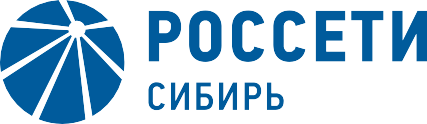 670042, Россия, Республика Бурятия,г. Улан-Удэ, ул. Жердева,  д.12тел.: (3012) 345-359, факс: (3012) 415-650e-mail: kalyatskaya_ee@ul.rosseti-sib.ruсайт: www.rosseti-sib.ru                                          Производственное отделение                              Городские электрические сети	 №  	на № 	от  	О проведении  работУважаемые руководители!Направляем Вам с целью уведомления список потребителей электрической энергии, которые будут ограничены при выводе  ремонт ЛЭП и оборудования для производства плановых работ в сетях  ПО ГЭС филиала ПАО «Россети Сибирь» - «Бурятэнерго»,  запланированное на территории г. Улан-Удэ со  23 по 27  августа 2021г.  по следующим адресам:23.08.2021- ул. Фадеева 1-5, ул. Юннатов 51 «а», 52 «а». (ВЛ-0,4 кВ ф.3 ТП-128 с 09-00 до 17-00 – для замены вводов).- ул. Кольцова 1-8, ул. Пермская 64-89, ул. Черниговская 17-64, пер. Якутский 1-15, ул. Даурская 7, пер. Кударинский 1 «а», ул. Крылова 3 «б».(ВЛ-0,4 кВ ф.5 ТП-594 с 09-00 до 17-00 – для установки опор)- ул. Таёжный поселок 1-56, ул. Таёжная 2-38, ул. Агатовая 1- 5, ул. Аквамариновая 12, ул. Родонитовая 21, ул. Малахитовая 11-56, ул. Яхонтовая 6, ул. Ангарская 13-20, ул. Сапфировая 33-52, ул. Алмазная 6-29, ул. Ононская 31 а, ул. Родонитовая 21. (ВЛ-10 кВ Ф.4 ПС «Таёжная» (ТП-1002,1003,1160,1161,1162,1163,1139) с 09-00 до 12-00 – для проверки РЗА).- Ул. Городской пер. 12 - 31, ул. Загородная 1 -56, пер. Подкаменский 53 – 55.(ВЛ-0,4кВ ф.4 ТП-573 с 09-00 до 16-00 демонтаж опор).- Ул. Юбилейная 27-62, ул. Луговая 1 - 28, ул. Можайская 7-22, ул. Орлиная1 - 18, ул. Подгорная 5 - 23, ул. Ноябрьская 26, ул. Осенняя 30, ул. Державная 2-56, ул. Песочная 36, 40,  ул. Икатская 5, ул. Мраморная 10, 31, ул. Рощинская 2,14,15, ул. Полянская 3, 12, ул. Радужная 2, 8, 24, 25, ул. Крылатая 6-23, амбулатория  филиал Поликлин. №1,   ул. Акшинская 5/2,  ул. 40 лет Победы 1-10, ул. Кооперативная 1-8,  ул. Осенняя 2-10, ул. Трудовая 1-21, ул. Алтачейская 11-17, ул. Международная  1-28, ул. Гэгэтуйская 2-26, ул. Песочная 1-14. (ВЛ-10кВ. ф.7 ПС «Гурульба»  (ТП-369, 373, 371, 926, 1603, 1532, 940, 937, 384, 377, 938, 383, 939, 1531) с 09-00 до 18-00 – для замены опор, установка укоса).- Ул. Безымянная 3 - 15 , ул. Тулаева 89 - 119 , ул. Успенского 32, ул. Талецкая 11а.(ВЛ-0,4кВ ф.4 ТП-589/1 с 09-00 до 17-00 монтаж приборов учета).- Гаражные боксы по ул.Ключевская.(ВЛ-0,4кВ ф.11 ТП-511 с 09-00 до 17-00 монтаж приборов учета).- ул.Дундича 12 - 22 (чет), Жуковского 6, Лермонтова 1 - 5 , Лермонтова 7 - 27 (неч), Лермонтова 31 - 49 (неч), Кооператив гаражей №292 по ул.Лермонтова 0  (ГСК №292), Инд.застройщик  по ул.Лермонтова 29.(ВЛ-0,4 кВ ф.12 ТП-99 с 08-00 до 17-00 – монтаж приборов учета).- ул.2-Дзержинская 1 - 32 , 2-Дзержинская 34 - 40 (чет), Калужская 39 - 41 , Уральская 1 - 3 (неч), Калужская 41 блок 2, Кооператив гаражей №178 по ул.Уральская 0, Кооператив гаражей №187 по ул.Уральская 0  (Кооператив гаражей №187),Жилой дом  по ул.Уральская 22 А, ул.Уральская 2 - 32 (чет), Уральская 5 – 39.(РУ-0,4 кВ  ТП-290 с 08-00 до 17-00 – монтаж приборов учета).24.08.2021- Ул. Фадеева 1-5, ул. Юннатов 51 «а», 52 «а». (ВЛ-0,4 кВ ф.3 ТП-128 с 09-00 до 17-00 – для замены вводов).- Ул. Кольцова 1-8, ул. Пермская 64-89, ул. Черниговская 17-64, пер. Якутский 1-15, ул. Даурская 7, пер. Кударинский 1 «а», ул. Крылова 3 «б».(ВЛ-0,4 кВ ф.5 ТП-594 с 09-00 до 17-00 – для монтажа СИП). - Ул. Залесная 1, 67-204, Кафе Аса-Ганга пол ул. Залесная 105 Б, Магазин  «Надежда» по ул. Залесная 138, Кафе Буян Хэшэг по ул.Залесная,232Б.(ВЛ-6 кВ ф.5 ПС Районная до РП-18 (ТП-730) с 09-00 до 16-00 – для выправки опор)- Дачи Писателей «Верхняя Березовка»,Кафе «Кулькисон»,скважина Дачи Писателей, Лесная поляна, п. Верхняя Берёзовка 3, корп.17-20, Лесная,3, Серебренный ручей.( ВЛ-10 кВ ф.3 РП-«Верхняя Берёзовка» от СЯ-18(ТП-204,297,2537,2528) с 09-00 до 17-00 – для подрезки крон деревьев).- Ул. Городской пер. 12 - 31,  ул Загородная 1 - 56, ул. Подкаменский пер. 53 – 55. (ВЛ-0,4кВ ф.4 ТП-573 с 09-00 до 16-00 демонтаж опор).- Ул. Юбилейная 27-62, ул. Луговая 1 - 28, ул. Можайская 7-22, ул. Орлиная1 - 18, ул. Подгорная 5 - 23, ул. Ноябрьская 26, ул. Осенняя 30, ул. Державная 2-56, ул. Песочная 36, 40,  ул. Икатская 5, ул. Мраморная 10, 31, ул. Рощинская 2,14,15, ул. Полянская 3, 12, ул. Радужная 2, 8, 24, 25, ул. Крылатая 6-23, амбулатория  филиал Поликлин. №1,   ул. Акшинская 5/2,  ул. 40 лет Победы 1-10, ул. Кооперативная 1-8,  ул. Осенняя 2-10, ул. Трудовая 1-21, ул. Алтачейская 11-17, ул. Международная  1-28, ул. Гэгэтуйская 2-26, ул. Песочная 1-14. ( ВЛ-10кВ Ф.7 ПС «Гурульба»  (ТП-369, 373, 371, 926, 1603, 1532, 940, 937, 384, 377, 938, 383, 939, 1531) с 09-00 до 18-00 – для установки опор).- Ул. З. Космодемьянской 6, ул. Спартака 4 - 12, ул. Терешковой 15 – 19, ул. Ткацкая 10 – 19.(ВЛ-0,4 кВ ф.4 ТП-532 с 09-00 до 17-00 – монтаж приборов учета).- Ул. Ключевская 51, ул. Ключевской пер. 1-42, Кооператив гаражей № 166/2 (ВЛ-0,4 кВ ф.6 ТП-853 с 09-00 до 17-00 – монтаж приборов учета).- Ул. Бабушкина 116 – 152.(ВЛ-0,4 кВ ф.4 ТП-575 с 09-00 до 17-00 – монтаж приборов учета).- Ул. Терешковой 4, 6, 8, 10, 12, 12а, 14, 14а, 16,  ул. Геологическая 9а, 11, 12а, 20, 22а,  22,  24а. (ТП-624 РУ-0,4кВ с 10-00 до 12-00 – для подключения УО).-  ул.Верхняя 22, Молодежная 22, Осипенко 22 - 24 (чет), Осипенко 28 - 29 , Строительный пер. 1 - 10 , Строительный пер. 12, Чапаева 19 - 23 (неч), Чапаева 31 - 32 , Чапаева 34, Чапаева пер 2 - 4 , ул. Чапаева 33.(ВЛ-0,4 кВ ф.13 ТП-189 с 08-00 до 17-00 – монтаж приборов учета). 25.08.2021- Ул. Фадеева 1-5, ул. Юннатов 51 «а», 52 «а». (ВЛ-0,4 кВ ф.3 ТП-128 с 09-00 до 17-00 – для замены вводов).- Ул. Барнаульская 16-52, ул. Дальневосточная 9-76, ул. К-Цеткин 16-59, ул. Р-Люксембург 1-45, ул. Северная 8-41, ул. Львовская 2-64, ул. Запорожская 1-3, ул. Харьковская 23-36, котельная ул. Раздольная ОАО «ТГК-14», школа №50, ул. Бойдоновская 3-68, ул. Балтийская 21-24, ул. Витебская11-40, ул. Груздева 3-111, ул. Коховская 2-39, филиал д/с Золотой ключик, Резервуары МУП «Водоканал», ул. Одонская 6-32, ул. Раздольная 79-80, ул. Тугнуйская 1-14, ул. контррезервуары МУП «Водоканал», ул. Армавирская 6-51, ул. Татхальская 1-14, ул. Уронайская 1-11, ул. Гутайская 3-20, ул. Догойская 4-22, ул. Новоононская 1-13, ул. Красной Звезды 40-44,ул. Витебская 15-52,  ул. Островского 20-42, ул. Тверская 21-44, ул. Ладожская 13-42, ул. Зугалайская 1-19, ул. Орловская 30-32,ул. Челябинская 10-20А, ул. Черкасская 18-24, ул. Дружбы 2-27, ул. Костромская 10-30, ООО Пхотонган, ул. Гусиноозерская 9/1-9/5, база БКС ул. Гусиноозерская, база ИП Бадмаев.(ВЛ-10кВ ф.15РП-21(ТП-514, 886, 515, 718, 502, 854, 842, 519, 790, 889, 512, 514, 886, 515, 718, 502, 854, 842, 519, 790, 889, 512, 1084, 520, 793, 1147, 518, 772, 1082,)  с 09-00 до 16-00 – для подрезки крон деревьев). - Ул. Кольцова 1-8, ул. Пермская 64-89, ул. Черниговская 17-64, пер. Якутский 1-15, ул. Даурская 7, пер. Кударинский 1 «а», ул. Крылова 3 «б».(ВЛ-0,4 кВ ф.5 ТП-594 с 09-00 до 17-00 – для монтажа СИП).- Ул. Лебедева 1-13, ул. Степная 8 - 20, ул. Таёжная 40, ул. Тулаева 1 – 63. (ВЛ-0,4 кВ ф.3 ТП-583 с 09-00 до 17-00 – монтаж приборов учета). - ул.Дарвина 49-60.(ВЛ-0,4 кВ ф.4 ТП-2515 с 08-00 до 17-00 – монтаж приборов учета).(ВЛ-0,4 кВ ф.4 ТП-2515 с 08-00 до 17-00 – монтаж приборов учета).- Гаражи по ул.Жердева,9А(ВЛ-0,4 кВ ф.17 ТП-653 с 09-00 до 17-00 – монтаж приборов учета).- Гаражный кооператив№322.(ВЛ-0,4 кВ ф.18 ТП-582 с 09-00 до 17-00 – монтаж приборов учета).26.08.2021- Ул. Фадеева 1-5, ул. Юннатов 51 «а», 52 «а». (ВЛ-0,4 кВ ф.3 ТП-128 с 09-00 до 17-00 – для замены вводов).- Ул. Кольцова 1-8, ул. Пермская 64-89, ул. Черниговская 17-64, пер. Якутский 1-15, ул. Даурская 7, пер. Кударинский 1 «а», ул. Крылова 3 «б». (ВЛ-0,4 кВ ф.5 ТП-594 с 09-00 до 17-00 – для монтажа СИП).- 106 квартал 55-114 уч.(ВЛ-0,4 кВ ф.3 ТП-1218 с 09-00 до 17-00 – монтаж приборов учета).-110 квартал 3а, боксы.(ВЛ-0,4 кВ ф.3 ТП-1220 с 09-00 до 17-00 – монтаж приборов учета).- 112 квартал 2 - 8 , 112 квартал 13уч.(ВЛ-0,4 кВ ф.2 ТП-1026 с 09-00 до 17-00 – монтаж приборов учета).-126 квартал 4-83уч.(ВЛ-0,4 кВ ф.1 ТП-1246 с 09-00 до 17-00 – монтаж приборов учета).- ул.Верхнеудинская 6-68(чет),100,104, ул.Верхнеудинская 9-69(нечет), 47А,51А.(ВЛ-0,4 кВ ф.7 ТП-2016 с 08-00 до 17-00 – монтаж приборов учета).- ул.Чкалова 13 – 21, ул.Яковлева,7, Школа-интернат №62. (РУ-0,4 кВ  ТП-2001 с 08-00 до 17-00 – монтаж приборов учета).27.08.2021- Ул. Фадеева 1-5, ул. Юннатов 51 «а», 52 «а». (ВЛ-0,4 кВ ф.3 ТП-128 с 09-00 до 17-00 – для замены вводов).- Ул. Кольцова 1-8, ул. Пермская 64-89, ул. Черниговская 17-64, пер. Якутский 1-15, ул. Даурская 7, пер. Кударинский 1 «а», ул. Крылова 3 «б». (ВЛ-0,4 кВ ф.5 ТП-594 с 09-00 до 17-00 – для монтажа СИП).- Ул. Волочаевская 32-106, комплекс фото фиксации нарушений  по ул. Волочаевская. (ВЛ-0,4 кВ ф.2 ТП-1070 с 09-00 до 17-00 – монтаж приборов учета).- ул. Яхонтовая 6(ВЛ-0,4 кВ ф.1 ТП-1163 с 09-00 до 17-00 – монтаж приборов учета).-ДНТ "Сосновый" 13, ДНТ "Сосновый" 27уч, станция сотовой связи  по мкр. Светлый.(ВЛ-0,4 кВ ф.1 ТП-1273 с 09-00 до 17-00 – монтаж приборов учета).- ул.Лермонтова 6 - 10 (чет), Лермонтова 56 - 74 (чет), Лобачевского 1 - 3 , Лобачевского 5 - 7 (неч), Лобачевского 8 - 9 , Лобачевского 8а, Лермонтова 74б, Гараж по ул.Лобачевского 9.(ВЛ-0,4 кВ ф.3 ТП-125 с 08-00 до 17-00 – монтаж приборов учета).- ул.Верхняя 3 - 13 (неч), Верхняя 22, Верхняя 3а, Верхняя 3б, Верхняя 1а, Верхняя 1б, Верхняя 1г(отделение дороги ВСЖД) по ул. Верхняя,  ул. Верхняя 20.(ВЛ-0,4 кВ ф.2 ТП-87 с 08-00 до 17-00 – монтаж приборов учета).28.08.2021-пос. Забайкальский 20 квартал 11- 42, 21 квартал 11-16, 22 квартал 1-2, 25 квартал 1-2, 17 квартал 17, 18 квартал  9-31, 19 квартал, Тепличный п. 6-15,  ул. Речная 1-43.(ВЛ-0,4 кВ ф.1 ТП-1020 с 09-00 до 17-00 – монтаж приборов учета).-пос. Забайкальский  ул. Грибная 25-50, ул. Клюквенная 38-45, ул. Малиновая 25 – 52.(ВЛ-0,4 кВ ф.3 ТП-1029 с 09-00 до 17-00 – монтаж приборов учета).- Ул. Багряная 10-30,  ул. Поклонная 5-8, ул. Багряный переулок 4, 5. (ВЛ-0,4 кВ ф.3 ТП-1168 с 09-00 до 17-00 – монтаж приборов учета).- ул. Амбулаторная 6 - 8 (чет),ул. Амбулаторная 12 - 14 (чет),ул. Амбулаторная 15 - 17 , Амбулаторная 20 - 28 ,ул. Амбулаторная 30,ул. Амбулаторная 35,ул. Амбулаторная 6а, ул.Амбулаторная 27-2.(ВЛ-0,4 кВ ф.1 ТП-58 с 08-00 до 17-00 – монтаж приборов учета).29.08.2021- СНТ "Пищевик"  проезд 9, проезд 21, проезд 22, проезд 23, проезд 24, проезд 25, проезд 27.(ВЛ-0,4 кВ ф.1, 3 ТП-706 с 09-00 до 17-00 – монтаж приборов учета).- ДНТ "Клен" ул. Веселая 8 - 12, ул. Свободная 1 - 9, ул. Тургенева 1Б, 1Г, 1В.(ВЛ-0,4 кВ ф.1 ТП-1234 с 09-00 до 17-00 – монтаж приборов учета).- СНТ "Пищевик".(ВЛ-0,4 кВ ф.3 ТП-707 с 09-00 до 17-00 – монтаж приборов учета).  И.о. директора ПО ГЭС                                                                                       В.В. НестеровАпрелков А.И., 43-90-90                                                     Список рассылки:1.Заместителю мэра - председателю Комитета городского хозяйства г. Улан-Удэ  С.А. Гашеву.2.Заместителю генерального директора – Директору ТП «Энергосбыт Бурятии» АО «Читаэнергосбыт» Р.Ю. Барохоеву.3.Начальнику «ЕДДС» МО г. Улан-Удэ А.С. Линхобоеву4.Главному инженеру МУП «Водоканал» В.Р. Очирову 5.Директору филиала ПАО «ТГК-14» «Улан-Удэнский энергетический комплекс» А.В. Соболеву6.Начальнику главного управления МЧС по Республике Бурятия полковнику внутренней службы Е.В. Варава7.Начальнику ОВО по г. Улан-Удэ-филиала ФГКУ УВО ВНГ России по Республике Бурятия полковнику полиции Филиппову В.А.          8. Руководителю Администрации Октябрьского района  г. Улан-Удэ                   А.Г. Сухорукову9. Руководителю Администрации Железнодорожного района г.Улан-Удэ  Н.Н. Попову           10. Заместителю руководителя Администрации Советского района г. Улан-Удэ по вопросам жизнеобеспечения И.Г. ФранкРуководителям предприятий(по списку)